Министерство науки и высшего образования Российской ФедерацииФедеральное государственное бюджетное образовательное учреждениевысшего образования«Владимирский государственный университетимени Александра Григорьевича и Николая Григорьевича Столетовых»(ВлГУ)Юридический институт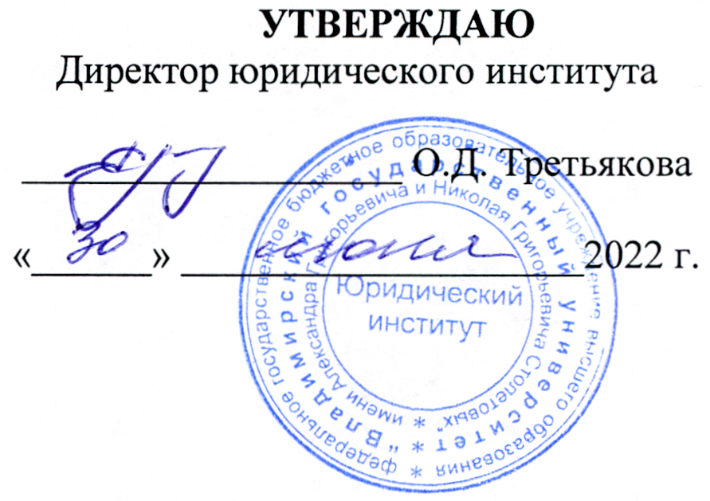 ФОНД ОЦЕНОЧНЫХ МАТЕРИАЛОВ (СРЕДСТВ)ПО ДИСЦИПЛИНЕПРАВО СОЦИАЛЬНОГО ОБЕСПЕЧЕНИЯнаправление подготовки / специальность40.05.04 Судебная и прокурорская деятельностьнаправленность (профиль) подготовкиСудебная деятельностьг. Владимир20221. ПЕРЕЧЕНЬ КОМПЕТЕНЦИЙ И ПЛАНИРУЕМЫЕ РЕЗУЛЬТАТЫ ОБУЧЕНИЯ ПО ДИСЦИПЛИНЕ 2. ОЦЕНОЧНЫЕ МАТЕРИАЛЫ ДЛЯ ПРОВЕДЕНИЯ ТЕКУЩЕГО КОНТРОЛЯ УСПЕВАЕМОСТИ ПО ДИСЦИПЛИНЕРейтинг-контроль № 1:Найдите и исправьте ошибки в предложенном тексте:В соответствии с Федеральным законом «О страховых пенсиях в Российской устанавливаются следующие виды страховых пенсий:1) страховая пенсия по старости;2) страховая пенсия по инвалидности;3) страховая пенсия по случаю потери кормильца;4) страховая пенсия за выслугу лет.Написать эссе по теме:Международные нормы, касающиеся отношений в сфере социального обеспечения. Контрольный тестОсновными видами социального обеспечения являются:
1) материальное
2) финансовое
3) кредитное
4) психологическое
5) пенсионное
6) протезно-ортопедическое
7) духовноеПри советской власти социальное обеспечение распространялось:
1. на всех лиц наемного труда (рабочих и служащих) 
2. на безработных 
3. на членов колхоза 
4. на детей, многодетные семьи 
5. на вынужденных переселенцев и беженцев
6. на одиноких матерей В первые годы советской власти сформировалась теория, в соответствии с которой социальное обеспечение – это предоставление благ при перераспределении коллективного продукта членам общества, находящимся в трудной жизненной ситуации, признаваемой обществом уважительной. Эта теория называется:Представители "узкой" сферы социального обеспечения предлагают ограничить сферу социального обеспечения следующими видами обеспечения:
1) выплатой пенсий 
2) выплатой пособий 
3) выплатой компенсаций
4) предоставлением льгот
5) предоставлением медицинской помощи и лечения
6) социальным обслуживаниемОсновными современными критериями, в соответствии с которыми тот или иной вид обеспечения следует называть социальным, являются:
1) период предоставления обеспечения
2) круг лиц, подлежащих обеспечению
3) источники финансирования
4) цель предоставления обеспечения
5) объекты обеспечения
6) условия предоставления обеспеченияВ соответствии с законодательством обеспечение за счет общества должно осуществляться не для всех граждан, а лишь для определенных их категорий, установленных в законе.
1) нетрудоспособных 
2) лиц, подвергшихся насилию
3) лиц, потерявших кормильца 
4) беременных женщин 
5) пострадавших от инфляции
6) семей, имеющих детей Цели предоставления социального обеспечения можно подразделить на:
1) ближайшие 
2) среднесрочные
3) промежуточные
4) далекие
5) конечныеФорма выражения социальной политики государства, направленная на материальное обеспечение определенных категорий граждан – это определениеВ понятие социального обеспечения не включаются:
1) право на бесплатное образование
2) право на бесплатное обеспечение жильем
3) право на бесплатную медицинскую помощь
4) обеспечение различными льготамиУдовлетворение потребностей граждан по системе социального обеспечения может осуществляться с помощью:
1) назначения денежных выплат (пенсий, пособий, компенсаций) на безэквивалентной, но нормированной основе, либо вне связи с трудовой деятельностью и уплатой взносов
2) оказания социальной помощи на возмездно-неэквивалентных началах
3) оказания бесплатных для потребителя социальных услуг в пределах государственных минимальных стандартов, а сверх них – по льготным тарифам
4) предоставления льгот на возмездно-неэквивалентных началах
5) предоставления компенсаций на ненормированных началахСубъектами социального обеспечения могут выступать:
1) государственный орган социального обеспечения 
2) юридическое лицо
3) физическое лицо 
4) государство
5) семья Из перечисленного функциями социального обеспечения являются:
1) экономическая
2) политическая
3) демографическая
4) социально-страховая
5) социально-реабилитационная
6) защитная
7) обслуживающаяК федеральным фондам социального обеспечения относятся:
1. Пенсионный фонд РФ
2. Государственный фонд поддержки малого бизнеса
3. Фонд социального страхования РФ
4. Фонд обязательного медицинского страхования
5. Фонд поддержки науки РФУстановите правильную последовательность создания государственных фондов, за счет которых предоставляется социальное обеспечение:
1) Фонд социального страхования РФ
2) Фонд обязательного медицинского страхования РФ
3) Пенсионный фонд РФСредства государственных фондов, предоставляемые на социальное обеспечение, формируются за счет:
1) теневого капитала
2) ассигнований из бюджета РФ
3) доходов от инвестирования части временно свободных средств
4) банковских кредитов
5) средств, получаемых путем сборов налогов 
6) добровольных взносов физических и юридических лиц
7) страховых взносов Средства централизованных внебюджетных фондов и бюджетов различных уровней распределяются в целях удовлетворения потребностей лиц, подвергшихся воздействию социального риска, тремя способами:
1) бесплатно
2) нормировано
3) ненормированно
4) возмездно-эквивалентно
5) возмездно-неэквивалентноСоциальные пенсии назначаются:Ставки страховых взносов устанавливаются федеральными законами Политическая функция социального обеспечения направлена на:
1) сближение социального уровня различных слоев населения 
2) перераспределение материальных и нематериальных благ в обществе
3) стабилизацию политических отношений в обществе
4) создание условий, обеспечивающих достойную жизнь каждому человеку
5) стабилизацию общественных отношений в сфере социальной защиты населения
6) оказание материальной поддержки гражданам в трудной жизненной ситуацииРейтинг-контроль № 2Вопросы:Причины создания государственной системы социального обеспечения.На каких принципах основана концепция реформы пенсионной системы.Написать эссе по теме:Правовая защита прав и свобод человека, его чести и достоинства в сфере социального обеспеченияКонтрольный тест1. Право на социальное обеспечение в Российской федерации имеют:а) только граждане Российской Федерации;б) граждане Российской Федерации, иностранные граждане и лица без гражданства;в) лица, застрахованные в соответствии с Федеральным законом «Об обязательном пенсионном страховании в Российской Федерации».2. Общая часть системы права социального обеспечения регулирует:а) нормы, закрепляющие права человека в области социального обеспечения и регулирующие предоставление отдельных видов обеспечения;б) нормы, регулирующие предоставление пенсий, пособий, услуг;в) нормы права, действие которых распространяется на все отношения, входящие в предмет права социального обеспечения.3. Источники права социального обеспечения:а) международные договоры, федеральные законы, нормативно-правовые акты РФ, Конституция РФ;б) международные договоры, федеральные законы, законы субъектов РФ, нормативно-правовые акты РФ и субъектов РФ, Конституция РФ и конституции республик в составе РФ;в) федеральные законы, законы субъектов РФ, нормативно-правовые акты РФ и субъектов РФ, Конституция РФ и конституции республик в составе РФ.4. Страховой стаж – это:а) суммарная продолжительность трудовой деятельности, общественно полезной деятельности, а также иных периодов времени, специально оговоренных законодателем;б) учитываемая при определении права на отдельные виды пенсий по государственному пенсионному обеспечению суммарная продолжительность периодов работы и иной деятельности, которые засчитываются в страховой стаж для получения пенсии;в) учитываемая при определении права на страховую пенсию суммарная продолжительность периодов работы и иной деятельности, в течение которых уплачивались страховые взносы в Пенсионный фонд РФ, а также иных периодов, засчитываемых в страховой стаж.5. Источники финансирования Пенсионного фонда РФ состоят:а) из страховых взносов работодателей, средств федерального бюджета, сумм пеней и иных финансовых санкций, доходов от капитализации средств Фонда, добровольных взносов физических лиц и организаций, не являющимися страхователями или застрахованными лицами;б) из страховых взносов работодателей, страховых взносов граждан, средств федерального бюджета, сумм пеней и иных финансовых санкций, доходов от капитализации средств Фонда, добровольных взносов физических лиц и организаций, не являющимися страхователями или застрахованными лицами;в) из страховых взносов работодателей, страховых взносов граждан, средств федерального бюджета, сумм пеней и иных финансовых санкций, доходов от капитализации средств Фонда, добровольных взносов физических лиц и организаций, не являющимися страхователями или застрахованными лицами, средств, возмещаемых Пенсионному Фонду Государственным фондом занятости населения.6. Источниками финансирования социального обеспечения являются:а) Пенсионный фонд РФ, Государственный фонд занятости населения РФ, Фонд социального страхования, Фонд обязательного медицинского страхования РФ, бюджет РФ;б) Пенсионный фонд РФ, Государственный фонд занятости населения РФ, Фонд социального страхования, Фонд обязательного медицинского страхования РФ, бюджет РФ, бюджеты субъектов РФ;в) внебюджетные фонды социального страхования, бюджет РФ, бюджеты субъектов РФ, местные бюджеты.7. Страховые пенсии – это:а) ежемесячная денежная выплата, назначаемая нетрудоспособным гражданам при достижении ими определенного возраста, при установлении инвалидности, в случае смерти кормильца, а также в связи с длительной профессиональной деятельностью;б) ежемесячная денежная выплата в целях компенсации гражданам заработной платы или иного дохода, которые получали застрахованные лица перед установлением им страховой пенсии либо утратили нетрудоспособные члены семьи в связи со смертью этих лиц;в) ежемесячная государственная денежная выплата, которая предоставляется гражданам в целях компенсации гражданам заработной платы или иного дохода, утраченного в связи с прекращением государственной службы, либо в целях компенсации вреда, нанесенного здоровью граждан, в случае наступления инвалидности или потери кормильца, при достижения установленного законом возраста, либо нетрудоспособным гражданам.8. Виды страховых пенсий:а) пенсия по старости, по инвалидности, по случаю потери кормильца;б) пенсия за выслугу лет, пенсия по старости, по инвалидности, социальная пенсия;в) пенсия по старости, по инвалидности, по случаю потери кормильца, за выслугу лет, социальная пенсия.9. Виды страховых пособий:а) по болезни, по беременности и родам, в связи с рождением ребенка, на период отпуска по уходу за ребенком до полутора лет, по безработице, на саноторно-курортное лечение;б) по болезни, по беременности и родам, в связи с рождением ребенка, на период отпуска по уходу за ребенком до полутора лет, по безработице, на саноторно-курортное лечение, на ребенка до 16 лет, в связи с рождением ребенка, на погребение;в) на ребенка до 16 лет, в связи с рождением ребенка, на погребение.10. Пособия по социальному обеспечению – это:а) денежные выплаты, назначаемые гражданам с целью предоставления им содержания в период отсутствия у них заработка или оказания дополнительной материальной помощи независимо от наличия у них каких-либо иных источников дохода;б) денежные выплаты, назначаемые гражданам с целью оказания дополнительной материальной поддержки независимо от наличия у них каких-либо иных источников дохода;в) денежные выплаты, назначаемые гражданам в качестве основного источника средств существования лицам в случаях, признаваемых государством социально значимыми.11. Виды материальных отношений:а) пенсии, пособии, компенсации;б) по оказанию медицинской помощи, по протезированию, по социальному обслуживанию на дому, по стационарному социальному обслуживанию;в) пенсии, пособия, компенсации, по оказанию медицинской помощи, по протезированию, по социальному обслуживанию на дому, по стационарному социальному обслуживанию.12. Виды процессуальных (процедурных) отношений:а) по установлению юридических фактов;б) по порядку обращения за назначением различных видов социального обеспечения, по вынесению решений о назначении или об отказе в предоставлении пенсий, пособий, услуг, по рассмотрению жалоб на решение органов социального обеспечения;в) по установлению юридических фактов, по порядку обращения за назначением различных видов социального обеспечения, по вынесению решений о назначении или об отказе в предоставлении пенсий, пособий, услуг.13. Условия, определяющие право на трудовые пенсии по старости:а) достижение пенсионного возраста 65 лет для мужчин и 60 лет для женщин и наличие общего страхового стажа 25 лет для мужчин и 20 лет для женщин;б) достижение пенсионного возраста 65 лет для мужчин и 60 лет для женщин и при наличии не менее 15 лет страхового стажа;в) достижение пенсионного возраста 65 лет для мужчин и 60 лет для женщин независимо от продолжительности стажа.Рейтинг-контроль № 31.Установите соответствие между представленными понятиями и определениями:2. Какое понятие может удовлетворять следующим условиям:1) является одним из видов страхового обеспечения;2) предусматривается Федеральным законом «О страховых пенсиях в Российской Федерации»;3) назначается гражданам по достижении:– мужчинами – 65 лет при наличии страхового стажа не менее 15 лет;– женщинами – 60 лет при наличии страхового стажа не менее 15 лет;4) назначается при наличии не менее пяти лет страхового стажа.3. Решить задачу:Иванова И.И., почувствовав себя плохо, позвонила, чтобы вызвать скорую медицинскую помощь на дом, однако ей ответили, что указанное ею заболевание не требует срочного медицинского вмешательства и предложили пойти в поликлинику к своему участковому врачу. Иванова И.И. подала жалобу в вышестоящие органы с просьбой принять соответствующие меры к медицинским работникам, отказавшимся к ней приезжать.Укажите, кто прав в данной ситуации?В каких случаях должна оказываться скорая медицинская помощь?Перечислите виды медико-социальной помощи.3. ПРОМЕЖУТОЧНАЯ АТТЕСТАЦИЯ ПО ДИСЦИПЛИНЕВопросы к зачету1.Понятие «социальное обеспечение» и его сущностные признаки.2.Предмет и метод права социального обеспечения.3.Принципы права социального обеспечения: межотраслевые, отраслевые, институциональные.4. Источники права социального обеспечения и их особенности.5.Социально-обеспечительные правоотношения: понятие, виды, структура и особенности.6.Организационно-правовые формы социального обеспечения.7.Право социального обеспечения как отрасль, наука и законодательство, его соотношение с другими отраслями права.8.Система и структура права социального обеспечения. Особенности норм права социального обеспечения.9. История развития законодательства о социальном обеспечении.Льготы как вид социального обеспечения.10.Обеспечение предметами первой необходимости. Компенсации в праве социального обеспечения.11.Социальные и медицинские услуги как вид социального обеспечения.12.Понятие, признаки и классификация пенсий.13.Понятие, содержание, юридическое значение и виды стажа в праве социального обеспечения.14.Социальная пенсия.15.Страховой стаж в обязательном пенсионном страховании: понятие, значение и правила исчисления.16.Понятие и правила исчисления выслуги лет военнослужащих по контракту и приравненных к ним категорий граждан.17.Стаж государственной гражданской службы и стаж судейской деятельности (понятие, значение и правила исчисления, периоды, включаемые в этот вид стажа).18.Страховой стаж при обеспечении пособиями по обязательному социальному страхованию работающих граждан (понятие, значение и правила исчисления, периоды, включаемые в этот вид стажа). 19.Понятие и способы подтверждения страхового стажа. Установление стажа по свидетельским показаниям.20.Пенсионное право в системе права социального обеспечения и его структура. 21.Страховые пенсии по возрасту: понятие, значение, виды. Характеристика основания и условий назначения.22.Досрочные (льготные) страховые пенсии по возрасту (в связи с семейным положением, по медико-биологическому критерию, природно-климатическому и в силу специальных нормативных актов).23. Страховые пенсии по инвалидности: основание и условия назначения.24. Субъекты обязательного социального страхования и их правовой статус.25. Понятие, виды и общая характеристика социальных страховых рисков. Страховые случаи.26.Понятие и причины инвалидности. Значение группы инвалидности и степени ограничения способности к трудовой деятельности.27. Правила признания лица инвалидом.28.Понятие общего, профессионального заболевания и трудового увечья. Их соотношение и порядок установления. 29.Пенсии по инвалидности военнослужащим (по призыву и по контракту).30.Структура и порядок определения размеров страховых пенсий.31.Органы, осуществляющие назначение страховых и государственных пенсий, их статус.32.Правила исчисления государственных пенсий.33.Обращение за пенсией, сроки назначения, основания приостановления и прекращения выплаты пенсии.34.Перерасчет и индексация размеров пенсий. Порядок выплаты пенсий.35.Общая характеристика государственных пенсий (понятие, виды, субъекты-получатели).36.Понятие иждивения, нетрудоспособности члена семьи и смерти кормильца как основание и условия назначения пенсий по случаю потери кормильца.37.Пенсионное обеспечение федеральных государственных служащих, служащих субъектов РФ и муниципальных служащих. 38 Особенности пенсионного обеспечения судей судов РФ.39 Пенсионное обеспечение членов семей военнослужащих (по призыву и по контракту) в связи со смертью кормильца.40.Понятие, условия назначения и размер пенсии за выслугу лет военнослужащим по контракту и лицам, приравненным к ним в пенсионном обеспечении.41.Государственные социальные пенсии (по возрасту, по инвалидности, по случаю потери кормильца): основания назначения, субъекты-получатели, правила определения размеров пенсий.42.Особенности пенсионного обеспечения по возрасту лиц, пострадавших от радиационных и техногенных катастроф: категории пострадавших, основание и условия обеспечения, правила определения размеров пенсий.43.Понятие, классификация и место пособий в системе социального обеспечения РФ.44.Общая характеристика пособий по временной нетрудоспособности: субъекты-получатели, основание и случаи обеспечения, источник выплаты. 45.Порядок назначения и выплаты пособий по временной нетрудоспособности. 46.Основания для снижения размера пособия и для отказа в его назначении. 47.Пособие при заболевании или травме. Пособие по уходу за больным членом семьи.48.Пособия при карантине, протезировании и при санаторно-курортном лечении. 49.Порядок исчисления размеров пособий по временной нетрудоспособности. Исчисления среднего заработка. 50.Страховые пособия по беременности и родам: субъекты-получатели, порядок назначения и выплаты.51.Государственные пособия по беременности и родам: субъекты-получатели, порядок назначения и выплаты.52.Единовременные пособия в соответствии с Федеральным законом «О государственных пособиях гражданам, имеющим детей». Сроки обращения за пособиями.53.Страховые и государственные пособия по уходу за ребенком в соответствии с Федеральным законом «О государственных пособиях гражданам, имеющим детей». Сроки обращения за пособиями.54.Денежные выплаты безработным (пособия, стипендии, материальная помощь).55.Порядок признания лица безработным. Категории безработных. Права и обязанности безработного.56.Единовременные выплаты по обязательному социальному страхованию от несчастных случаев на производстве и профессиональных заболеваний: виды, правила определения размера, порядок назначения и выплаты.57.Ежемесячные выплаты по обязательному социальному страхованию от несчастных случаев на производстве и профессиональных заболеваний: виды, правила определения размера, порядок назначения и выплаты.58.Ритуальные услуги и пособие на погребение.59.Понятие, особенности и субъекты социального обслуживания. 60.Основные принципы охраны здоровья граждан. Значение и содержание программы государственных гарантий оказания бесплатных медицинских услуг.61..62.Правовое регулирование отношений по предоставлению средств материнского (семейного) капитала.Примерный перечень практических заданий к зачету:Пример практического задания:С мая 2014 года Иванова С.И. работала в должности оператора по обработке документов на складе в ООО «Владимир».23.12.2015 года у нее родилась дочь Иванова К.Р., в связи с чем, она находится в отпуске по уходу за ребенком до полутора лет. До ноября 2016г. работодатель – ООО «Владимир» своевременно выплачивал ей пособие по уходу за ребенком Ивановой К.Р., 23.12.2015 года рождения. Однако с декабря 2016 г. и по настоящее время выплаты прекращены без каких-либо объяснений. В связи с чем, образовалась задолженность.Согласно справке выданной подразделением Сбербанк России, о состоянии лицевого счета Ивановой С.И.: за период с 01.09.2016 г. по 17.03.2017 г. на её счет поступала зарплата: 08.09.2016 г., 10.10.2016 г., 14.11.2016 г., 05.12.2016 г. в размере 3338 рублей 77 копеек, далее выплат зарплаты не поступало.ВопросыПравомерны ли действия ООО «Владимир»? Рассчитайте задолженность ООО «Владимир» перед Ивановой С.И. пособия по уходу за ребенком в возрасте до полутора лет за период с 01 декабря 2016 года по 15 мая 2017 года. ОтветПравомерны ли действия ООО «Владимир»?В силу ст. 22 Трудового кодекса РФ работодатель обязан соблюдать трудовое законодательство и иные нормативные правовые акты, содержащие нормы трудового права, локальные нормативные акты; выплачивать в полном размере причитающуюся работникам заработную плату; осуществлять обязательное социальное страхование работников.Согласно ст. 256 Трудового кодекса РФ по заявлению женщины ей предоставляется отпуск по уходу за ребенком до достижения им возраста трех лет. Порядок и сроки выплаты пособия по государственному социальному страхованию в период указанного отпуска определяются федеральными законами.В соответствии со ст. 13 Федерального закона от 29.12.2006 № 255-ФЗ «Об обязательном социальном страховании на случай временной нетрудоспособности и в связи с материнством» назначение и выплата пособий по временной нетрудоспособности, ежемесячного пособия по уходу за ребенком осуществляются страхователем по месту работы (службы, иной деятельности) застрахованного лица.Статьей 15 указанного Закона страхователь назначает пособия по временной нетрудоспособности, по беременности и родам, ежемесячное пособие по уходу за ребенком в течение 10 календарных дней со дня обращения застрахованного лица за его получением с необходимыми документами.В силу ст. 14 Федерального закона от 19.05.1995 № 81-ФЗ «О государственных пособиях гражданам, имеющим детей» ежемесячное пособие по уходу за ребенком выплачивается со дня предоставления отпуска по уходу за ребенком до достижения ребенком возраста полутора лет.Согласно п. 46 Приказа Минздравсоцразвития России от 23.12.2009 № 1012н «Об утверждении Порядка и условий назначения и выплаты государственных пособий гражданам, имеющим детей» выплата ежемесячного пособия по уходу за ребенком осуществляется со дня рождения ребенка по день исполнения ребенку полутора лет – в случае выбора ежемесячного пособия по уходу за ребенком.С мая 2014 года Иванова С.И. работала в должности оператора по обработке документов на складе в ООО «Владимир». 23.12.2015 года у истца родилась дочь Иванова Карина Романовна, в связи с чем истец находится в отпуске по уходу за ребенком до полутора лет. Рассчитайте задолженность ООО «Владимир» перед Ивановой С.И. пособия по уходу за ребенком в возрасте до полутора лет за период с 01 декабря 2016 года по 15 мая 2017 года.Согласно справке выданной подразделением Сбербанк России, о состоянии лицевого счета Иванова С.И.: за период с 01.09.2016 г. по 17.03.2017 г. на её счет поступала зарплата: 08.09.2016 г., 10.10.2016 г., 14.11.2016 г., 05.12.2016 г. в размере 3338 рублей 77 копеек, далее выплат зарплаты не поступало.Таким образом, с ответчика – ООО «Владимир» в пользу Ивановой С.И. подлежит взысканию пособие за 5,5 месяцев (декабрь 2016 г.- 15 мая 2017 г.): 3.338,77 х 5,5 = 18309 рублей 38 копеек.В силу ст. 236 Трудового кодекса РФ при нарушении работодателем установленного срока соответственно выплаты заработной платы, оплаты отпуска, выплат при увольнении и (или) других выплат, причитающихся работнику, работодатель обязан выплатить их с уплатой процентов (денежной компенсации) в размере не ниже одной трехсотой действующей в это время ставки рефинансирования Центрального банка РФ от невыплаченных в срок сумм за каждый день задержки начиная со следующего дня после установленного срока выплаты по день фактического расчета включительно. Обязанность выплаты указанной денежной компенсации возникает независимо от наличия вины работодателя.Исходя и представленного истцом расчета, проценты по задолженности пособия по уходу за ребенком составляют 697 рублей 12 копеек, упущенная выгода – неполучение жилищной субсидии для малоимущих семей, на которую имеет право истец исходя из ее семейного положения (л.д.28) за апрель – май 2017 г. составляет 8269 рублей 12 копеек (4134,56 х 2).Поскольку непосредственный работодатель истца допустил необоснованное нарушение сроков выплаты истцу указанных сумм, то исходя из требований ст. 236 Трудового кодекса Российской Федерации суд усматривает основания для привлечения ответчика к материальной ответственности в виде взыскания процентов за просрочку выплаты, которая исчисляется в размере не ниже одной сто пятидесятой действующей в это время ключевой ставки Центрального банка Российской Федерации от не выплаченных в срок сумм за каждый день задержки начиная со следующего дня после установленного срока выплаты по день фактического расчета включительно. При неполной выплате в установленный срок заработной платы и (или) других выплат, причитающихся работнику, размер процентов (денежной компенсации) исчисляется из фактически не выплаченных в срок сумм.В силу статьи 237 Трудового кодекса РФ, моральный вред, причиненный работнику неправомерными действиями работодателя, возмещается работнику в денежной форме в размерах, определяемых соглашением сторон трудового договора.В случае возникновения спора факт причинения работнику морального вреда и размеры его возмещения определяются судом независимо от подлежащего возмещению имущественного ущерба.Размер компенсации морального вреда определяется исходя из конкретных обстоятельств каждого дела, с учетом объема и характера, причиненных работнику нравственных или физических страданий, степени вины работодателя и иных заслуживающих внимания обстоятельств. Судом установлено нарушение прав Ивановой С.И. ее работодателем ООО «Владимир», который в течение длительного времени уклоняется от выплаты полагающегося пособия по уходу за ребенком, являющееся на сегодняшний день единственным источником дохода истца с ребенком, чем ставит истца в тяжелое материальное положение. Таким образом, учетом фактических обстоятельств дела, взыскать с ответчика в пользу истца компенсацию морального вреда, определив ее в пределах требований разумности и справедливости в размере 10000 рублей.Согласно статье 103 ГПК РФ, государственная пошлина, от уплаты которой истец был освобожден, подлежит взысканию с ответчика в доход государства. Поэтому с ООО «Владимир» в доход местного бюджета должна быть взыскана и государственная пошлина в сумме 1.318, 27 рублей.Иванова С.И. обратилась в суд с иском к ООО «Владимир» о взыскании пособия по уходу за ребенком с декабря по 15.05.2017г. а сумме 13354 рубля 08 копеек, процентов за просрочку выплаты – 697,12 рублей, компенсаций морального вреда – 50.000 рублей, упущенной выгоды – 8269,12 рублей. В обоснование иска указала, что до ноября 2016 г. работодатель – ООО Владимир» своевременно выплачивал ей пособие по уходу за ребенком Ивановой Кариной Романовной, 23.12.2015 года рождения. Однако с декабря 2016 г. и по настоящее время выплаты прекращены без каких-либо объяснений. Поэтому образовалась указанная задолженность.Самостоятельные задания.Задание 1Семейная жизнь Кислицыной складывалась не совсем удачно: второй ребенок, долгожданный сын, был признан инвалидом с детства, и, несмотря на все старания врачей и матери, прожил только до пяти лет. Все это время Кислицына не работала, т.к. была занята уходом за сыном. Затем она вернулась на свою прежнюю работу, учителем в школу, где до рождения сына успела поработать семь лет. Одиннадцать лет еще проработала Кислицына в школе, когда в результате несчастного случая на производстве стал инвалидом I группы ее муж. Опять пришлось уйти с работы, чтобы ухаживать за мужем.Задание: Подсчитайте страховой стаж Кислицыной, укажите возраст ухода на пенсию.Задание 2В связи с аварией в цехе по производству хлора погиб мастер Литвиненко. Семья Литвиненко состоит из тещи в возрасте 50 лет – инвалида 2 степени, жены в возрасте 30 лет и ребенка в возрасте 12 лет. Кроме того, уже после смерти Литвиненко его жена родила еще одного ребенка. Кто из членов семьи погибшего имеет право на получение страховых выплат в связи с его смертью?Задание 3Шахтер Лебедев в результате взрыва на шахте был признан инвалидом 3 степени и получил ежемесячную страховую выплату в течение года. Через год он скончался в связи с полученной производственной травмой. На его иждивении находилась жена в возрасте 35 лет и двое несовершеннолетних детей. Кроме того, от первого брака у Лебедева есть сын – инвалид с детства. Имеет ли семья Лебедева право на возмещение ущерба в связи с его смертью?Задание 4Рабочий строительной организации Минин в результате несчастного случая на производстве потерял 80% профессиональной трудоспособности. Кроме того, учреждением медико-социальной экспертизы ему были рекомендованы медицинский уход и санитарно-курортное лечение. Средний заработок Минина за последние 12 месяцев работы по трудовому договору перед получением травмы составил 15 тыс. руб., а за работу, выполненную по договору подряда в этот же период, Минин получил вознаграждение в сумме 30 тыс. руб. На какие страховые выплаты имеет право Минин и в каком размере они должны быть ему установлены? Изменится ли решение, если будет установлено, что несчастный случай произошел с Мининым по его вине?Задание 5В орган социальной защиты населения обратилась неработающая Разина с просьбой установить ей компенсационную выплату в связи с тем, что она осуществляет уход за престарелым отцом в возрасте 85 лет. Возраст Разиной 53 года. В компенсации ей было отказано на том основании, что к пенсии отца уже начислена надбавка на уход. Имеет ли Разина право на компенсационную выплату, в каком размере и порядке устанавливается данная выплата?Задание 6Быстрова, получив ежегодный отпуск, выехала на дачу, где вместе с бабушкой жили двое ее несовершеннолетних детей. Поскольку через несколько дней после начала отпуска у нее серьезно заболел годовалый сын, врач выдал ей в связи с необходимостью ухода за ребенком листок нетрудоспособности на период с 10 по 21 августа.Вопрос. Будет ли выплачено Быстровой пособие? Сделайте ссылку на соответствующие нормы действующего законодательства.Задание 7После смерти Орехова страховая пенсия по случаю потери кормильца была назначена его пятнадцатилетнему сыну Олегу. После окончания школы Олег поступил в институт, но после окончания двух курсов ставил учебу и пошел работать. Считая, что пенсия по случаю потери кормильца выплачивается детям до исполнения ими 23 лет, ни жена Орехова, ни сам Олег не поставили в известность орган пенсионного обеспечения населения о том, что Олег не учится, а работает.Впоследствии пенсионный орган потребовал вернуть суммы пенсий, выплаченные Олегу за период после достижения им 18 лет. Семья Ореховых сделать это отказалась, заявив, что добровольно выплаченные суммы пенсий возврату не подлежат.Вопрос. Справедливо ли требование пенсионного органа? Где будет рассматриваться этот спор? Сделайте ссылку на соответствующие нормы действующего законодательства.Задание 8Алехин был принят на временную работу на четыре месяца. Через три месяца работы он заболел и находился на больничном два месяца.Вопрос. Имеет ли право на пособие по временной нетрудоспособности. За какой период. Сделайте ссылку на соответствующие нормы действующего законодательства.Задание 9Павлов, проживающий в Рязани, был принят на работу в Сургут. В трудовом договоре содержалось условие о возмещении расходов по переезду. В дороге Павлов заболел.Вопрос. Подлежит ли оплате больничный лист. Если да то за какой период. Сделайте ссылку на соответствующие нормы действующего законодательства.Задание 10Страховой стаж у гражданки Скирда О.А., складывался следующим образом: 1,5 года учеба в ВУЗЕ, которую пришлось прекратить в связи с рождением ребенка (инвалида), потребовавшего специального ухода. В возрасте 5 лет ребенок умер. После этого Скирда О.А. работала 4 года 5 месяцев в музыкальной школе, затем уехала с мужем военнослужащим в такую местность, где не смогла устроиться на работу. Через 12 лет они переехали на о. Сахалин в г. Холмск, где она 14 лет проработала в школе.Задание: подсчитайте страховой стаж Скирда; приобрела ли она право на пенсию, если да, то какой вид?Задание 11 Елена Спивакова во время во время производственной практики из-за своей неосторожности повредила руку, была признана инвалидом I группы.Задание: От чего зависит в данном случае право на пенсию? Нужно ли подсчитывать трудовой стаж, если известно, что Елена ни одного дня не работала, а только проучилась 3 года 4 месяца. Определите вид и размер пенсии.Задание 12Федоров И.В. проработал на должности федеральной государственной службе 16 лет, когда был уволен по инициативе работодателя. На момент увольнения Федорову И.В.исполнилось 47 лет.Задание: Определите наличие у Федорова И.В. права на пенсию за выслугу лет. Укажите срок с которого она может быть назначена и ее размер.Задание 13Доцент Сорокина пришла в свой выходной день на кафедру, где она работала, для того, чтобы взять литературу, необходимую ей для подготовки к чтению лекции. Когда она выходила из здания института во внутренний двор, на нее обрушился карниз. В результате Сорокина получила многочисленные травмы (сотрясение головного мозга, перелом лицевых костей и правого предплечья) и находилась в больнице 85 дней.Является ли данный несчастный случай несчастным случаем на производстве?Задание 14Гражданин Симаченко, получающий пенсию по старости обратился в районный Центр социального обслуживания "Поддержка" с просьбой о зачислении его на полустационарное социальное обслуживание. При обращении он указал, что проживает в семье сына, заработная плата которого составляет 17000 рублей. У сына есть неработающая жена и двое несовершеннолетних детей. Будет ли Симаченко оплачивать социальные услуги? Какие документы должны быть предъявлены им для вынесения решения о предоставлении социальных услуг?Задание 15Свиридов А.Г. после увольнения с военной службы, был зарегистрирован в качестве безработного, получал пособие по безработице, когда неожиданно заболел и был нетрудоспособен в течение трех месяцев.Сохраниться ли за Свиридовым Г.К. право на пособие по безработице в период болезни?Будет ли исключено время болезни из периода выплаты пособия по безработице?САМОСТОЯТЕЛЬНАЯ РАБОТА ОБУЧАЮЩЕГОСЯТема № 1.Понятие, предмет, метод, система права социального обеспеченияВопросы для самостоятельного изучения: 1. Что представляет собой право социального обеспечения? Каково его место и роль в системе права? 2. Охарактеризуйте особенности предмета и метода права социального обеспечения.Подготовить реферат на темы:Предмет и метод права социального обеспечения.Принципы права социального обеспечения: межотраслевые, отраслевые, институциональные.Тема № 2. Принципы права социального обеспеченияВопросы , для самостоятельного изучения:1. Общая характеристика принципов правового регулирования социального обеспечения. 2. Содержание принципов права социального обеспеченияПодготовить реферат на темы:Характеристика принципов по российскому законодательству.Всеобщность основной принцип в праве социального обеспечения.Тема№ 3. Источники права социального обеспеченияВопросы для самостоятельного изучения:1.Международные акты как источники права социального обеспечения.2.Значение международных актов в регулировании отношений в сфере социального обеспечения. .Подготовить реферат на темы:Организационно-правовые формы социального обеспечения.Право социального обеспечения как отрасль, наука и законодательство, его соотношение с другими отраслями права.Система и структура права социального обеспечения. Особенности норм права социального обеспечения.Тема № 4. Правоотношения в сфере социального обеспечения Вопросы для самостоятельного изучения:1. Правоотношения в сфере социального обеспечения. 2. Структура правоотношений в сфере ПСО.Подготовить реферат на темы:Правоотношения по социальному обеспечению.Структура правоотношений по ПСО,Тема № 5. Страховой стажВопросы, для самостоятельного изучения:1. Каким образом исчисляется страховой стаж 2. Каким образом доказывается страховой стажПодготовить реферат на темы:Страховой стаж.Страховая пенсия по старости.Тема № 6. Понятие и виды пенсий.Вопросы для самостоятельного изучения:1.Пенсионная система России.2.Принципы пенсионного обеспечения положены в основу пенсионной системы РФ. Подготовить реферат на темы:Пенсии по возрастуПенсии за выслугу лет Пенсии по инвалидностиПенсии по случаю потери кормильца Тема № 7. Дополнительно пенсионное страхованиеВопросы для самостоятельного изучения: 1.Виды пенсионного и дополнительного материального обеспечения.2.Пенсионное страхование3.Страховые и государственные пособия по уходу за ребенком в соответствии с Федеральным законом «О государственных пособиях гражданам, имеющим детей». Сроки обращения за пособиями.Подготовить реферат на темы:Пенсионного и дополнительного материального обеспечения.Тема№ 8. Пособия, компенсационные выплаты, субсидииВопросы для самостоятельного изучения: 1.Понятие пособий и их классификация. 2.Пособие по беременности и родам: условия назначения.Подготовить реферат по темеПособия и их классификацияЖилищные субсидии.Тема № 9. Социальное обслуживание, социальная поддержка населенияВопросы для самостоятельного изучения 1.Защита прав детей, находящихся в трудной жизненной ситуации и их правовой статус.Подготовить реферат на темы:Социальное о Обязательное медицинское страхование: понятие, субъекты, страховой риск, страховой случай и обеспечение по страхованию бслуживание на домуСоциальный работник и его правовой статус.Тема № 10. Медицинская помощь и лечениеВопросы для самостоятельного изучения:1.Формы медико-социальной помощи.2.Медицинская помощь в связи с материнством.Подготовить реферат на темы:Виды медицинской помощи Добровольное медицинское страхованиеОбязательное медицинское страхованиеМедицинский полисТема № 11. Возмещение ущерба в порядке обязательного социального страхования от несчастных случаев на производстве и профессиональных заболеванийВопросы для самостоятельного изучения:1.Обязательное социальное страхование от несчастных случаев на производстве и профессиональных заболеваний.. 2.Процедура назначения страхового обеспечения.Подготовить реферат на темы:Ежемесячные выплаты по обязательному социальному страхованию от несчастных случаев на производстве и профессиональных заболеваний: виды, правила определения размера, порядок назначения и выплаты.Тема № 12. Льготы по системе социального обеспеченияВопросы для самостоятельного изучения:1.Гсударственная социальная помощь.2 Виды пенсионного и дополнительного материального обеспечения .Подготовить реферат на темы:Пенсионное и дополнительное материальное обеспечение отдельным категориям гражданОбязательное медицинское страхование: понятие, субъекты, страховой риск, страховой случай и обеспечение по страхованию.Тема № 13. Международно-правовое регулирование социального обеспеченияВопросы для самостоятельного изучения:Значение международных актов в регулировании отношений в сфере социального обеспечения. Международные акты как источники права социального обеспечения.Подготовить реферат на темы:Дополнительное пенсионное обеспечение граждан из числа бывших сотрудников международных организаций системы ООН.Обязательное медицинское страхование: понятие, субъекты, страховой риск, страховой случай и обеспечение по страхованию.Темы рефератов:1.Предмет и метод права социального обеспечения.2.Принципы права социального обеспечения.3.Функции социального обеспечения.4.Организационно-правовые формы государственной системы социального обеспечения в России.5.Государственное социальное страхование: источники финансирования, субъекты, виды и размеры выплат, органы управления.6.Государственная социальная помощь: источники финансирования, субъекты, виды и размеры выплат, органы управления.7.Негосударственные формы социального обеспечения в России.8.Виды социального обеспечения: пенсии, пособия, услуги.9.Социальное обеспечение в России до 1917 г.10.Особенности советской системы социального обеспечения.11.Пенсионная реформа 1990 г.12.Современный период развития социального обеспечения в России (направления реформирования государственной системы).13.Система права социального обеспечения.14.Общая характеристика правоотношений по социальному обеспечению.15.Виды правоотношений по социальному обеспечению: материальные, процедурные, процессуальные.16.Понятие и значение страхового стажа в социальном обеспечении. Виды страхового стажа.17.Пенсии по старости.18.Льготные основания пенсионного обеспечения по старости.19.Пенсии за выслугу лет.20.Страховые пенсии по инвалидности. 21.Страховые пенсии по случаю потери кормильца.22.Понятие и виды социальных пенсий.23.Исчисление страховых пенсий по Закону РФ "О государственных пенсиях в Российской Федерации" 24.Условия признания граждан безработными.25.Пособие по безработице: понятие, размеры и сроки выплаты.26.Понятие временной нетрудоспособности. Виды пособий по временной нетрудоспособности.27.Государственные пособия гражданам, имеющим детей.28.Государственная система обязательного медицинского страхования.29.Договоры обязательного медицинского страхования.30.Многообразие видов социальной помощи.31.Понятие и принципы социального обслуживания.32.Стационарное социальное обслуживание.33.Обеспечение инвалидов средствами передвижения.34.Международно-правовое регулирование социального обеспечения.35.Сотрудничество стран СНГ в социальном обеспечении.36.Споры в области социального обеспечения.37.Объекты правоотношений по социальному обеспечению.38.Содержание социально-обеспечительных правоотношений.39.Понятие и классификация источников права социального обеспечения.40.Международно-правовые акты как источники права социального обеспечения.41.Конституция Российской Федерации, кодифицированные и текущие законы в системе права социального обеспечения.42.Право на охрану здоровья.43.Права и обязанности субъектов обязательного медицинского страхования.44.Договоры обязательного медицинского страхования.45.Многообразие видов социальной помощи.46.Понятие и размеры социальных пенсий.47.Единовременные пособия.48.Компенсационные выплаты.49.Понятие и принципы социального обслуживания.50.Стационарное социальное обслуживание.51.Услуги на погребение.52.Протезно-ортопедическая помощь.53.Обеспечение инвалидов средствами передвижения.Критерии оценивания10 семестрКритерии оценки результатов тестирования(mах – 5 баллов за один тест)Критерии оценки контрольной работы(mах – 5 баллов за одну контрольную работу)Критерии оценки выполнения заданий для самостоятельной работы студента (mах – 15 баллов)Критерии оценки реферата или доклада  (mах – 5 баллов за реферат или доклад)Критерии оценки посещения занятийКритерии оценки сформированности компетенций на экзамене (10 семестр)Критерии оценки сформированности компетенций по дисциплинеМаксимальная сумма баллов, набираемая студентом по дисциплине «Актуальные проблемы теории государства и права» в течение семестра, равна 100.ИТОГОВЫЕ ТЕСТОВЫЕ ЗАДАНИЯ ПО ДИСЦИПЛИНЕКЛЮЧИ К ТЕСТУа,б,вб,в.гггаа,ба,в,ггб,в,г,дб,г,15612принципысоциальные льготыиждивение.страхователь.профессиональное заболевание.социальная услуга.социальный контракт.Разработчик:      к.ю.н., доцент кафедры Финансовое право и таможенная деятельность _______________________________________________________И.В. Погодина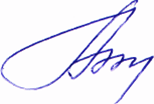 Фонд оценочных материалов (средств) рассмотрен и одобрена на заседании кафедры Финансовое право и таможенная деятельностьПротокол № _11_ от «_27_» __июня__ 2022 годаЗаведующий кафедрой _______________________________И.В. ПогодинаФонд оценочных материалов (средств) рассмотрен и одобрена на заседании учебно-методической комиссии специальности 40.05.04 «Судебная и прокурорская деятельность»Протокол № _4__ от «30_» __июня__2022 годаПредседатель комиссии: 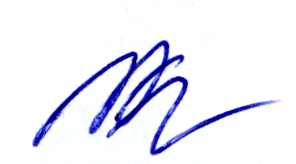 __________________________________________________________________К.Н. КурысевФормируемые компетенции(код, содержание компетенции)Планируемые результаты обучения по дисциплине, в соответствии с индикатором достижения компетенцииПланируемые результаты обучения по дисциплине, в соответствии с индикатором достижения компетенцииНаименование оценочного средстваФормируемые компетенции(код, содержание компетенции)Индикатор достижения компетенции(код, содержание индикатораРезультаты обучения по дисциплинеНаименование оценочного средстваУК-9 Способен использовать базовые дефектологические знания в социальной и профессиональной сферахУК-9.1.УК-9.2.УК-9.3.Знает: понятие инклюзивной компетентности, ее компоненты и структуру, особенности применения базовых дефектологических знаний в социальной и профессиональной сферах.Умеет: планировать и осуществлять профессиональную деятельность с лицами с ограниченными возможностями здоровья и инвалидами.Владеет: навыками взаимодействия в социальной и профессиональной сферах с лицами с ограниченными возможностями здоровья и инвалидами.Тест, практико-ориентированные и ситуационные заданияОПК-3. Способен при решении задач профессиональной деятельности применять нормы материального и процессуального праваОПК-3.1.ОПК-3.2.ОПК-3.3Знает: нормы материального и процессуального права при решении задач профессиональной деятельности Умеет: соблюдать, исполнять, использовать и применять нормы материального и процессуального права при решении задач профессиональной Владеет: навыками принятия законных правоприменительных решений и грамотного формирования правоприменительных актовТест, практико-ориентированные и ситуационные заданияПК-4. Способен обеспечивать соблюдение законодательства субъектами праваПК-4.1ПК-4.2ПК-4.3Знает: виды, характеристику и особенности субъектов права; формы реализации права и их особенности; правоприменительный процесс и его стадии; особенности применения права;Умеет: реализовывать нормативные правовые акты; применять различные методы применения законодательства; содействовать субъектам права в анализе правовых последствий и возможностей;Владеет: навыками и методикой применения законодательстваТест, практико-ориентированные и ситуационные заданияПК-5способность применять нормативные правовые акты, реализовывать нормы материального и процессуального права в профессиональной деятельностиПК-5.1ПК-5.2ПК-5.3Знает: действующее законодательство соответствующей области процессуального права;правила применения нормативных правовых актов соответствующей области материального процессуального права; формы реализации норм соответствующей области материального процессуального права.Умеет:: правильно толковать и применять нормативные правовые акты соответствующей области материального процессуального права; правильно реализовывать (применять, использовать, соблюдать, толковать) нормы процессуального права соответствующей области.Владеет: Владеет навыками самостоятельного анализа правовой ситуации и практического применения нормативных правовых актов в соответствующей области материального процессуального права;навыками выработки правоприменительных решений в соответствующей области материального процессуального праваТест, практико-ориентированные и ситуационные заданияПК-15Способен давать квалифицированные юридические заключения и консультации в рамках своей профессиональной деятельностиПК-15.1ПК- 15.2ПК- 15.3Знает: основные положения, сущность исодержание понятий и категорий отраслей права; Умеет: Умеет оценивать правовые явления и отношения, формулировать выводы и предложения на основе их анализа, давать разъяснения правовых возможностей и их последствий; Владеет: навыками анализа конкретных правоотношений; навыками консультирования Тест, практико-ориентированные и ситуационные задания№п/пПонятиеОпределение1231Пенсияденежное содержание, денежное вознаграждение, денежное довольствие, заработная плата и другие доходы, которые учитываются для исчисления размера пенсии по государственному пенсионному обеспечению гражданина, обратившегося за назначением этой пенсии, выраженные в денежных единицах Российской Федерации и, приходившиеся на периоды службы и иной деятельности, включаемые в его выслугу или страховой стаж2Индексацияежемесячная денежная выплата в целях компенсации гражданам заработной платы или иного дохода, которые получали застрахованные лица перед установлением им страховой пенсии либо утратили нетрудоспособные члены семьи застрахованных лиц в связи со смертью этих лиц3Социальное обслуживаниеюридический акт, совершая который, государство заявляет о своем полном признании Конвенции и берет на себя обязательство привести в соответствие с нею внутреннее законодательство и практику4Пенсионныенакопленияежемесячная денежная выплата, назначаемая нетрудоспособным гражданам при достижении ими определенного пенсионного возраста, при установлении инвалидности, в случае смерти кормильца, а также в связи с длительной профессиональной деятельностью5Льготы по системе социального обеспеченияматериальное положение, при котором индивидуальный доход гражданина или среднедушевой доход семьи ниже прожиточного минимума по независящим от них причинам6Страховая пенсияежемесячная денежная выплата, назначаемая в случае смерти кормильца нетрудоспособным членам семьи, находившимся на его иждивении7Нуждаемостьежемесячная денежные выплата, назначаемая гражданам в связи с длительной профессиональной деятельностью, выплачиваемая, как правило, при условии оставления работы8Среднемесячный заработоксоциально-обеспечительные блага имущественного характера, предоставляемые определенным заслуженным гражданам или инвалидам по сокращению их расходов по транспорту, по оплате жилищно-коммунальных услуг, по протезированию и в других случаях9Имплементацияувеличение всех пенсий пропорционально росту цен на потребительские товары и услуги10Социальная пенсиявыплата социально-обеспечительного характера как помощь при потере средств к существованию: заработка женщиной, находящейся в не опачиваемом отпуске по уходу за ребенком до трехлетнего возраста или ребенком-инвалидом до 14-летнего возраста, а также работникам, находящимся в вынужденных неоплачиваемых отпусках из-за остановки производства, и гражданам, пострадавшим от аварии на ЧАЭС, беженцам, вынужденным переселенцам и др.11Пенсия по случаю потери кормильцадеятельность социальных служб по социальной поддержке, оказанию социально-бытовых, социально-медицинских, психолого-педагогических, социально-правовых услуг и материальной помощи, проведению социальной адаптации и реабилитации граждан, находящихся в трудной жизненной ситуации12Безработныегарантированная государством минимальная социальная помощь, предоставляемая лицам, достигшим определенного возраста, инвалидам, потерявшим кормильца, независимо от трудового стажа и уплаты страховых пенсионных взносов за счет средств государственного бюджета13Пенсия за выслугу летежемесячная денежная выплата в целях компенсации гражданам заработной платы или иного дохода, которые получали застрахованные лица перед установлением им страховой пенсии либо утратили нетрудоспособные члены семьи застрахованных лиц в связи со смертью этих лиц1414Ратификация конвенцииспособы претворения в жизнь международных норм о социальном обеспечении1515Компенсация по социальному обеспечениютрудоспособные граждане, которые не имеют работы и заработка, зарегистрированы в органах службы занятости в целях поиска подходящей работы, ищут работу и готовы приступить к ней1616Страховая пенсиясовокупность учтенных в специальной части индивидуального лицевого счета средств, сформированных за счет поступивших страховых взносов на обязательное накопительное финансирование страховых пенсий и дохода от их инвестированияРейтинг-контроль 1Тест (17 вопросов)Контрольная работа (3 вопроса)до 5 балловдо 5 балловРейтинг-контроль 2Тест (16 вопросов)Контрольная работа (3 вопроса)до 5 балловдо 5 балловРейтинг контроль 3Тест (15 вопросов)Контрольная работа (3 вопроса)Текущий контроль успеваемости (результаты устного/письменного опроса)до 5 балловдо 5 баллов до 5 балловВыполнение семестрового плана самостоятельной работыВыполнение заданий для самостоятельной работы до 15 балловДополнительные баллы (бонусы)Подготовка и выступление с докладом, рефератом (в т.ч. оформление результатов работы с использованием презентационного редактора MS Power Point).до 5 балловПосещение занятий студентом5 балловЗачетОтвет на зачете40 балловБаллы рейтинговой оценкиКритерии оценки5 балловСтудент ответил на все вопросы, допустив не более 3 ошибок в тесте4 баллаСтудент ответил на все вопросы, допустив не более 6 ошибок в тесте3 баллаСтудент ответил на все вопросы, допустив не более 10 ошибок в тесте1-2 баллаСтудент ответил не на все вопросы и допустил 11 и более ошибок в тестеБаллы рейтинговой оценки Критерии оценки5Студент самостоятельно, логично и последовательно излагает и интерпретирует материалы учебного курса; полностью раскрывает смысл предлагаемых вопросов и заданий; показывает умение формулировать выводы и обобщения по теме заданий; допускает не более 1 ошибки при выполнении всех заданий контрольной работы.4Студент самостоятельно излагает материалы учебного курса; полностью раскрывает смысл предлагаемых вопросов и заданий; показывает умение формулировать выводы и обобщения по теме заданий; допускает не более 2 ошибок при выполнении всех заданий контрольной работы.3Студент самостоятельно излагает материалы учебного курса; затрудняется с формулировками выводов и обобщений по теме заданий; допускает не более 3 ошибок и выполняет не более 50% всех заданий контрольной работы.1-2Студент демонстрирует неудовлетворительное знание базовых терминов и понятий курса, отсутствие логики и последовательности в изложении ответов на предложенные вопросы; выполняет менее 50% всех заданий контрольной работы, допустив 4 и более ошибок.Баллы рейтинговой оценки Критерии оценки10-15Студент выполнил все задания в полном объеме. Студент использовал значительный объем учебной и научной литературы, продемонстрировал владение терминологическим аппаратом, знание основных концепций и авторов. Анализ получился глубоким и всесторонним. Работа полностью соответствует методическим рекомендациям по ее оформлению. Незначительные погрешности оформления не снижают качество работы.5-9Студент выполнил все задания в полном объеме. Студент использовал достаточный объем учебной и научной литературы, продемонстрировал владение терминологическим аппаратом. Студент провел качественный, но не глубокий анализ текста. Работа имеет неточности в оформлении. 1-4Студент не выполнил все задания в полном объеме. Он не использовал научную литературу, ограничился учебной. Работа показала недостаточное владение студентом терминологическим аппаратом. Студент дал слабое методологическое обоснование работы. Работа имеет неточности в оформлении.0Студент не выполнил все задания в полном объеме. Студент не использовал достаточный объем учебной и научной литературы, продемонстрировал слабое владение терминологическим аппаратом. Студент не использовал текст первоисточника, методологически не обосновал ответ. Работа имеет ошибки в оформлении.Баллы рейтинговой оценкиКритерии оценки5Студент продемонстрировал высокий уровень теоретической подготовки (владение терминологическим аппаратом, знание основных концепций и авторов). Работа основана на добросовестной проработке нескольких источников или рекомендованной монографии. Оформлена в соответствии с требованиями оформления письменных работ. Студент продемонстрировал высокий уровень владения редактором MS PowerPoint.4Студент продемонстрировал достаточный уровень теоретической подготовки (владение терминологическим аппаратом, знание основных концепций и авторов). Работа основана на использовании учебной литературы и некоторых научных источников. Оформлена в соответствии с требованиями оформления письменных работ. Студент продемонстрировал достаточный уровень владения редактором MS PowerPoint.3Студент в основном продемонстрировал теоретическую подготовку, знание основных понятий дисциплины. Однако работа основана на материале учебников и представляет собой грамотный пересказ без признаков собственной мысли. Оформлена в соответствии с требованиями оформления письменных работ. Студент продемонстрировал низкий уровень владения редактором MS PowerPoint.2Студент в основном продемонстрировал слабую теоретическую подготовку, минимальное знание основных понятий дисциплины. Работа основана на материале учебников и представляет собой фрагментарный пересказ без признаков собственной мысли. Оформлена с ошибками. Нет презентации PowerPoint.1Студент продемонстрировал низкий уровень теоретических знаний, Работа содержит грубые ошибки либо выполнена не по теме, списана или скачана из интернета, или содержит признаки плагиата. Нет презентации PowerPoint.Баллы рейтинговой оценкиКритерии оценки5Студент посетил все занятия4Студент по уважительной причине пропустил 4 часа аудиторных занятий3Студент по уважительной причине пропустил 6 часов аудиторных занятий1-2Студент по уважительной причине пропустил 10 часов аудиторных занятийБаллырейтинговойоценки(max – 40)Критерии оценки31-40 Студент самостоятельно, логично и последовательно излагает и интерпретирует материалы учебного курса; полностью раскрывает смысл вопросов к зачету; показывает умение формулировать выводы и обобщения по вопросам; допускает не более 1 ошибки при выполнении практических заданий на зачете.21-30Студент самостоятельно излагает материалы учебного курса; в основном раскрывает смысл вопросов к зачету; показывает умение формулировать выводы и обобщения по вопросам; допускает не более 2 ошибок при выполнении практических заданий на зачете.11-20Студент излагает основные материалы учебного курса; затрудняется с формулировками выводов и обобщений по предложенным вопросам; допускает не более 3 ошибок при выполнении практических заданий на зачете.10 и менееСтудент демонстрирует неудовлетворительное знание базовых терминов и понятий курса, отсутствие логики и последовательности в изложении ответов на предложенные вопросы; выполняет не все задания и допускает 4 и более ошибок.Оценка в баллахОценка по шкалеОбоснованиеУровень сформированности компетенций91-100«Отлично»Теоретическое содержание курса освоено полностью, без пробелов, необходимые практические навыки работы с освоенным материалом сформированы, все предусмотренные программой обучения учебные задания выполнены, качество их выполнения оценено числом баллов, близким к максимальномуВысокий уровень74-90«Хорошо»Теоретическое содержание курса освоено полностью, без пробелов, некоторые практические навыки работы с освоенным материалом сформированы недостаточно, все предусмотренные программой обучения учебные задания выполнены, качество выполнения ни одного из них не оценено максимальным числом баллов, некоторые виды заданий выполнены с ошибкамиПродвинутый уровень63-73«Удовлетворительно»Теоретическое содержание курса освоено частично, но пробелы не носят существенного характера, необходимые практические навыки работы с освоенным материалом в основном сформированы, большинство предусмотренных программой обучения учебных заданий выполнено, некоторые из выполненных заданий, возможно, содержат ошибки Пороговый уровеньМенее 60«Неудовлетворитель-но»Теоретическое содержание курса не освоено, необходимые практические навыки работы не сформированы, выполненные учебные задания содержат грубые ошибкиКомпетенции не сформированы№п/пКонтролируемые темыТестовые заданияКод контролируемой компетенции1-131. Понятие, предмет, метод и система право социального обеспечения2. Принципы права социального обеспечения3. Источники ПСО4. Правоотношения в сфере социального обеспечения5. Страховой стаж6. Понятие и виды пенсий7. Дополнительное пенсионное страхование8. Пособия и компенсационные выплаты и жилищные субсидии по системе социального обеспечения9. Социальное обслуживание,социальная поддержка населения10. Медицинская помощь и лечение11. Возмещение ущерба в порядке обязательного социального страхования от несчастных случаев на производстве  и профессиональных заболеваний12. Льготы по системе социального обеспечения13. Международно –правовое реглирование социального обеспечения1. В состав набора социальных услуг входят:Выберите все правильные ответы (несколько)а) бесплатный проезд на пригородном железнодорожном транспорте, а также на междугородном транспорте к месту лечения и обратноб) предоставление путевки на санаторно-курортное лечениев) обеспечение лекарственными препаратамиг) бесплатное стационарное лечение2. Основаниями для снижения размера пособия по временной нетрудоспособности являются:Выберите все правильные ответы (несколько)а) представление ложных сведений о стаже и (или) заработке, иных сведений, не соответствующих действительности, послуживших основанием для установления размера пособия в завышенном размереб) нарушение застрахованным без уважительных причин режима, предписанного врачомв) заболевание или травма, наступившие вследствие алкогольного, наркотического, токсического опьянения или действий, связанных с таким опьянениемг) неявка застрахованного лица без уважительных причин в назначенный срок на врачебный осмотр или на проведение медико-социальной экспертизы3. Для назначения страховой пенсии по инвалидности необходимо наличие страхового стажа:Выберите один правильный ответа) продолжительностью не менее 5 летб) продолжительностью не менее 15 летв) продолжительностью не менее 10 летг) любой продолжительности4. К Общей части права социального обеспечения относятся нормы:Выберите один правильный ответа) устанавливающие круг лиц, имеющих право на пенсионное обеспечениеб) закрепляющие условия предоставления социального обслуживанияв) устанавливающие способы защиты права на обеспечение семей с детьмиг) закрепляющие круг источников права социального обеспечения5. Согласно Конституции РФ, социальное обеспечение относится:Выберите один правильный ответа) к совместному ведению Российской Федерации и субъектов РФб) к ведению Российской Федерациив) к ведению субъектов РФ6. Видами страховой пенсии являются:Выберите все правильные ответы (несколько)а) пенсии по старостиб) пенсии по случаю потери кормильцав) пенсии за выслугу летг) социальные пенсиид) пенсии по инвалидности7. В рамках базовой программы обязательного медицинского страхования оказываются:Выберите все правильные ответы (несколько)а) первичная медико-санитарная помощьб) паллиативная медицинская помощьв) специализированная медицинская помощьг) скорая медицинская помощь8. Гражданин имеет право на получение пособия по безработице:Выберите один правильный ответа) по истечении месяца со дня его увольнения с работыб) со дня первоначального обращения в органы службы занятостив) со дня его увольнения с работыг) со дня признания его безработным9. К гарантиям предоставления услуг по погребению относятся:Выберите все правильные ответы (несколько)а) обслуживание могил и мавзолеевб) создание мест погребенияв) организация похоронного делаг) исполнение волеизъявления умершего о погребениид) предоставление материальных гарантий лицам, взявшим на себя организацию погребения10. Право на получение двух пенсий одновременно имеют:Выберите все правильные ответы (несколько)а) бывшие военнослужащие, потерявшие кормильцаб) участники Великой Отечественной войны, имеющие инвалидность независимо от ее причиныв) военнослужащие, имеющие право на пенсию по инвалидности и за выслугу летг) инвалиды вследствие военной травмы11. Лечащий врач единолично выдает гражданам листки нетрудоспособности сроком до ____ календарных дней включительно.Правильный ответ: 15, пятнадцати, пятнадцать.12. Впервые ищущим работу и впервые признанным органами службы занятости безработными детям-сиротам пособие по безработице выплачивается в течение ____ месяцев со дня регистрации в качестве безработных.Правильный ответ: 6, шести, шесть.13. Для получения государственным служащим права на пенсию за выслугу лет данное лицо должно по общему правилу замещать должность федеральной государственной службы не менее ____ полных месяцев непосредственно перед увольнением.Правильный ответ: 12, двенадцати, двенадцать.14. ________ права социального обеспечения — это те основополагающие идеи, на которых базируется правовое регулирование социально-обеспечительных отношений, которые выражают сущность этой отрасли, ее основное содержание и роль отраслевых правовых норм в правовой действительности.Правильный ответ: принципы, принцип.15. _________________— это предоставление доступа к материальному или нематериальному благу отдельным категориям граждан в упрощенном порядке либо их освобождение (полное или частичное) от оплаты этого блага с целью облегчения удовлетворения жизненных социально значимых потребностей таких лиц.Правильный ответ: социальные льготы, социальная льгота.16. _________ — это нахождение на полном содержании или получение помощи, которая была для лиц, потерявших кормильца, постоянным и основным источником средств к существованию.Правильный ответ: иждивение.17. ____________ по обязательному социальному страхованию на случай временной нетрудоспособности и в связи с материнством — это лицо, производящее выплаты физическим лицам, подлежащим обязательному социальному страхованию на случай временной нетрудоспособности и в связи с материнством.Правильный ответ: страхователь.18. ____________________________— хроническое или острое заболевание застрахованного, являющееся результатом воздействия на него вредного (вредных) производственного (производственных) фактора (факторов) и повлекшее временную или стойкую утрату им профессиональной трудоспособности.Правильный ответ: профессиональное заболевание.19. _________________ — это действие или действия в сфере социального обслуживания по оказанию постоянной, периодической, разовой помощи, в том числе срочной помощи, гражданину в целях улучшения условий его жизнедеятельности и (или) расширения его возможностей самостоятельно обеспечивать свои основные жизненные потребности.Правильный ответ: социальная услуга.20. ___________________ — это соглашение между гражданином и органом социальной защиты населения, в соответствии с которым орган социальной защиты населения обязуется оказать гражданину государственную социальную помощь, а гражданин — реализовать мероприятия, предусмотренные программой социальной адаптации.Правильный ответ: социальный контракт.УК-9ОПК-3ПК-4ПК-5ПК-15